			                   Uimhir Scrúdaithe S.C.G: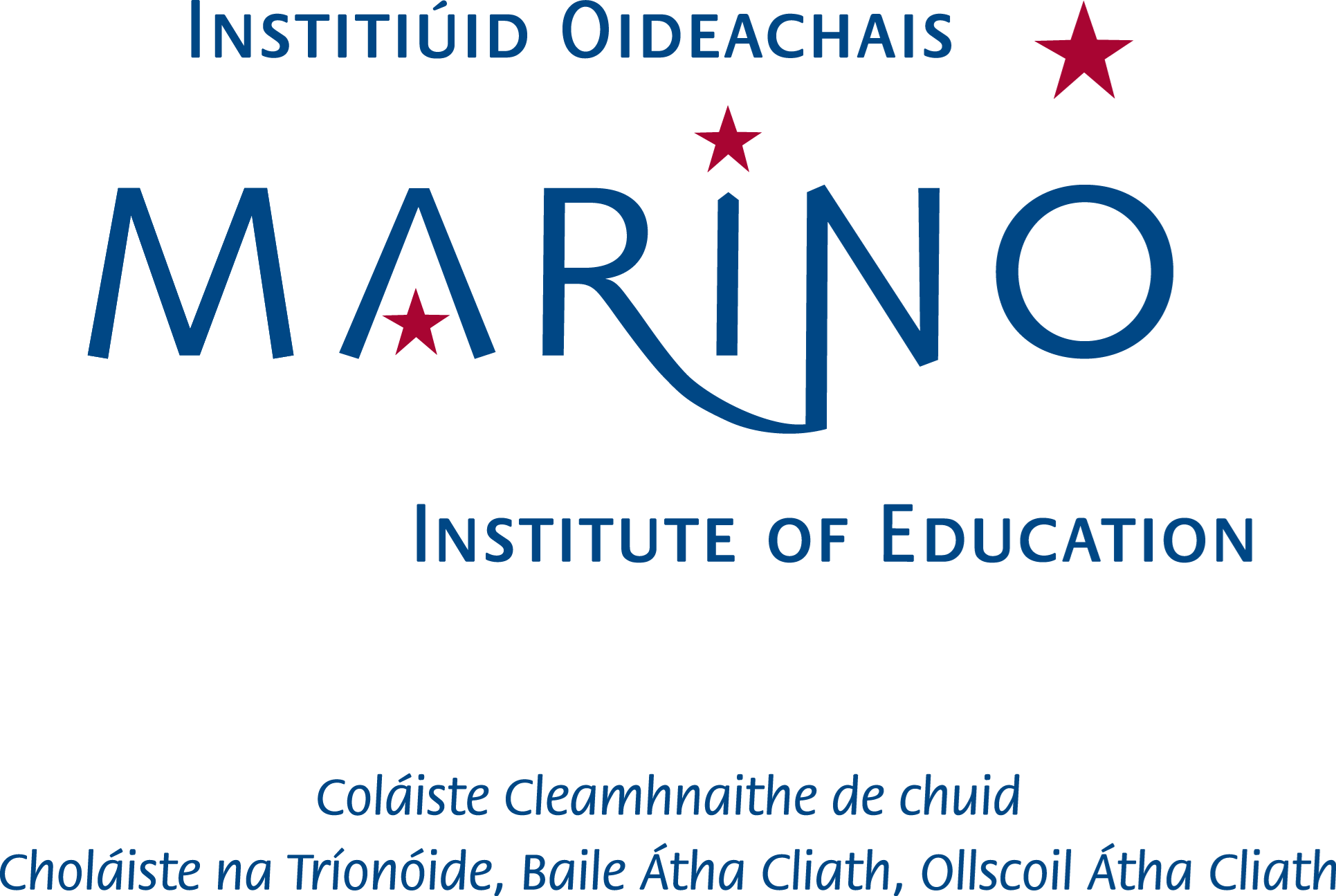 MÚINEADH NA GAEILGEUimhir P.P.S.:Uimhir Mhúinteora:Deimhniú:Deimhním gur mise, agus mise amháin, a rinne an obair sa chomhad seo.________________________________________________Don Scrúdaitheoir Amháin:Dáta a múineadh an ceacht seo:__________________Ainm an Iarrthóra:Ainm na Scoile:Seoladh na Scoile:Rang(anna):Síniú an Iarrthóra:Dáta:Eilimint den Ghné Phraiticiúil de Mhúineadh na GaeilgeCóras MarcálaMarcanna a BronnadhScéim Bhliana3Scéim Sheachtaine3Ceacht Scríofa3Tasc Macnamhach6Iomlán15